Mr Mohan Singh Bajwa & Mrs Kashmir Kaur Grover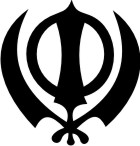 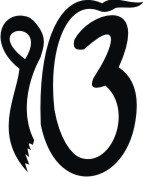 Request the honour of your presence__________________________________________________to grace the marriage of their beloved daughterKirenpreet Kaur(Grandaughter of Mr Gurbax Singh Grover & Mrs Manjeet Kaur Grover)withHarjot SinghSon of Mr Rajvir Singh Jindal and Mrs Jasbir Kaur JindalNo Gifts Please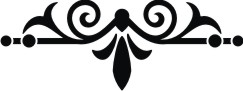 Wednesday 9th May 2018Maaya ................................................... 10.30amSangeet Night ......................................... 6.00pmGrover ResidenceThursday 10th May 2018Pre Wedding Party ................................... 6.00pmThe City Pavilion, Collier Row Road, Romford, Essex RM5 2BHFriday 11th May 2018Milni & Tea .............................................. 8.30am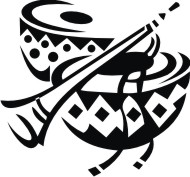 Anand Karaj ............................................. 9.30amGuru Ka Langar ..................................... 12.00pmGurdwara Singh Sabha London East, 711-730 High RoadSeven Kings, Ilford, Essex IG3 8SXDoli ......................................................... 2.00pmGrover ResidenceReception ................................................ 6.00pmThe Willows, Hainult, London, IG6 3SL